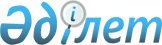 Райымбек аудандық мәслихатының 2008 жылғы 22 желтоқсандағы "Райымбек ауданының 2009 жылға арналған аудан бюджеті туралы" N 17-83 шешіміне өзгерістер енгізу туралы
					
			Күшін жойған
			
			
		
					Алматы облысы Райымбек аудандық мәслихатының 2009 жылғы 23 ақпандағы N 20-96 шешімі. Алматы облысы Әділет департаменті Райымбек ауданының Әділет басқармасында 2009 жылы 10 наурызда N 2-15-66 тіркелді. Күші жойылды - Алматы облысы Райымбек аудандық мәслихатының 2010 жылғы 19 наурыздағы N 35-180 шешімімен      Ескерту. Күші жойылды - Алматы облысы Райымбек аудандық мәслихатының 2010.03.19 N 35-180 Шешімімен      РҚАО ескертпесі.

      Мәтінде авторлық орфография және пунктуация сақталған.

      Қазақстан Республикасының "Бюджет кодексінің" 109-бабына сәйкес және Қазақстан Республикасының "Қазақстан Республикасындағы жергілікті мемлекеттік басқару туралы" Заңының 6-бабы 1-тармағының  1-тармақшасынасәйкес Райымбек аудандық мәслихаты ШЕШІМ ҚАБЫЛДАДЫ:

       

1. Райымбек аудандық мәслихатының 2008 жылғы 22 желтоқсандағы "Райымбек ауданының 2009 жылға арналған аудан бюджеті туралы" N 17-83 шешіміне (нормативтік құқықтық актілерді мемлекеттік тіркеу тізілімінде тіркелген нөмірі 2-15-64, 8 қаңтар 2009 жылы тіркелген, "Хантәңірі" газетінің 21 ақпан 2009 жылғы N 3 санына жарияланған) мынадай өзгерістер енгізілсін.

       

1 тармақтағы:

      "Кірістер" деген жол бойынша "3116873" саны "3118473" санына ауыстырылсын.

      "Трансферттерден түсетін түсімдер" деген жол бойынша "3042015" саны "3043615" санына ауыстырылсын.

      "Шығындар" деген жол бойынша "3116873" саны "3121279" санына ауыстырылсын.

      Жаңа жолдар енгізілсін:

      "Операциялық сальдо"-2806;

      "Бюджет тапшылығын қаржыландыру (профицитін пайдалану)"-2806.

       

6 тармақтағы:

      "Білім беру" деген жол бойынша "2135110" саны "2137916" санына ауыстырылсын.

      "Тұрғын үй коммуналдық шаруашылық" деген жол бойынша "306671" саны "308271" санына ауыстырылсын.

       

2. Көрсетілген шешімнің қосымшасы осы шешімінің қосымшасына сәйкес жаңа редакцияда баяндалсын.

       

3.Осы шешім 2009 жылдың 1 қаңтарынан бастап қолданысқа енгізілсін.      Аудандық мәслихаттың

      кезектен тыс 20–шы

      сессиясының төрағасы:                      Б. Тілемісов      Райымбек аудандық

      мәслихаттың хатшысы:                       Ұ. Әбек      КЕЛІСЕМІН:      Райымбек аудандық экономика

      және бюджеттік жоспарлау

      бөлімі мемлекеттік

      мекемесінің бастығы                        М. Кенжебаев

      23 ақпан 2009 жыл

Райымбек аудандық мәслихатының 2009 жылғы

23 ақпандағы N 20-96 "Райымбек ауданының

2009 жылға арналған аудан бюджеті туралы"

22 желтоқсан 2008 жылғы N 17-83 шешіміне

өзгерістер енгізу туралы шешімінің

қосымшасы 

Райымбек ауданының 2009 жылға арналған бюджеті
					© 2012. Қазақстан Республикасы Әділет министрлігінің «Қазақстан Республикасының Заңнама және құқықтық ақпарат институты» ШЖҚ РМК
				СанатыСанатыСанатыСанатыСанатыСомасы

(мың.теңге)СыныпСыныпСыныпСыныпСомасы

(мың.теңге)Ішкі сыныпІшкі сыныпІшкі сыныпСомасы

(мың.теңге)ЕрекшелігіЕрекшелігіСомасы

(мың.теңге)А Т А У ЫА Т А У ЫСомасы

(мың.теңге)Кірістер31184731Салықтық түсімдер604184Меншiкке салынатын салықтар386381Мүлiкке салынатын салықтар75601Заңды тұлғалардың және жеке

кәсіпкерлердің мүлкіне салынатын салық47102Жеке тұлғалардың мүлкiне салынатын салық28503Жер салығы101701Ауыл шаруашылық мақсатындағы жерлерге

жеке тұлғалардан алынатын жер салығы2302Елдi мекендер жерлерiне жеке тұлғалардан

алынатын жер салығы50503Өнеркәсіп, көлік, байланыс, қорғаныс

жеріне және ауыл шаруашылығына

арналмаған өзге де жерге салынатын жер

салығы3907Ауыл шаруашылығы мақсатындағы жерлерге

заңды тұлғалардан, жеке кәсіпкерлерден,

жеке нотариустар мен адвокаттардан

алынатын жер салығы29608Елді мекендер жерлеріне заңды

тұлғалардан, жеке кәсіпкерлерден, жеке

нотариустар мен адвокаттардан алынатын

жер салығы15404Көлiк құралдарына салынатын салық158101Заңды тұлғалардың көлiк құралдарына

салынатын салық12302Жеке тұлғалардың көлiк құралдарына

салынатын салық145805Бірыңғай жер салығы50981Бірыңғай жер салығы50985Тауарларға, жұмыстарға және қызметтер

көрсетуге салынатын iшкi салықтар160762Акциздер88996Заңды және жеке тұлғалар бөлшек саудада

өткізетін, сондай-ақ өзінің өндірістік

мұқтаждарына пайдаланылатын бензин

(авиациялықты қоспағанда)88397Заңды және жеке тұлғаларға бөлшек

саудада өткізетін, сондай-ақ өз

өндірістік мұқтаждарына пайдаланылатын

дизель отыны63Табиғи және басқа ресурстарды

пайдаланғаны үшiн түсетiн түсiмдер1200015Жер учаскелерін пайдаланғаны үшін төлем120004Кәсiпкерлiк және кәсiби қызметтi

жүргiзгенi үшiн алынатын алым31871Жеке кәсіпкерлерді мемлекеттік тіркегені

үшін алынатын алым5502Жекелеген қызмет түрлерiмен айналысу

құқығы үшiн лицензиялық алым410СанатыСанатыСанатыСанатыСанатыСомасы

(мың.теңге)СыныпСыныпСыныпСыныпСомасы

(мың.теңге)Ішкі сыныпІшкі сыныпІшкі сыныпСомасы

(мың.теңге)ЕрекшелігіЕрекшелігіСомасы

(мың.теңге)А Т А У ЫА Т А У ЫСомасы

(мың.теңге)3Заңды тұлғаларды мемлекеттiк тiркегенi

және филиалдар мен өкілдіктерді есептік

тіркегені үшiн алынатын алым2005Жылжымалы мүлікті кепілдікке салуды

мемлекеттік тіркегені және кеменің

немесе жасалып жатқан кеменің ипотекасы

үшін алынатын алым9714Көлік құралдарын мемлекеттік тіркегені

үшін алым30018Жылжымайтын мүлікке және олармен мәміле

жасау құқығын мемлекеттік тіркегені үшін

алым144020Жергілікті маңызы бар және елді

мекендердегі жалпы пайдаланудағы

автомобиль жолдарының бөлу жолағында сыртқы (көрнекі) жарнамаларды

орналастырғаны үшін алынатын төлем1908Заңдық мәнді іс-әрекеттерді жасағаны

үшін және (немесе) оған уәкілеттігі бар

мемлекеттік органдардың немесе лауазымды

тұлғалардың құжаттар бергені үшін

алынатын міндетті төлемдер57041Мемлекеттік баж57042Сотқа берілетін талап арыздардан, ерекше

өндірістегі істер бойынша арыздардан

(шағымдардан), жүгіну шағымдардан,

атқару парағының көшірмесін беру туралы

мәселе бойынша сот анықтамасына жеке

шағымдардан, сот бұйрығын шығару туралы

арыздардан, сондай-ақ соттың шет ел

соттары мен тәрелік соттарының шешімдері

бойынша атқару парақтарын,құжаттардың

көшірмелерін (төлнұсқаларын) бергені

үшін алынатын мемлекеттік баж36804Азаматтық хал актілерін тіркегені,

азаматтарға азаматтық хал актілерін

тіркегені туралы қайта куәліктер бергені

үшін, сондай-ақ туу,неке, некені бұзу,

өлуі туралы актілердің жазбаларын

өзгерту,толықтыру, түзету мен қалпына

келтіруге байланысты куәліктерді бергені

үшін алынатын мемлекеттік баж16105Шет елге баруға және Қазақстан

Республикасына басқа мемлекеттерден

адамдарды шақыруға құқық беретін

құжаттарды рәсімдегені үшін, сондай-ақ

осы құжаттарға өзгерістер енгізгені үшін

алынатын мемлекеттік баж86Шетелдіктердің паспорттарына немесе

оларды ауыстыратын құжаттарына Қазақстан

Республикасынан кету және Қазақстан

Республикасына келу құқығына виза

бергені үшін алынатын мемлекеттік баж2407Қазақстан Республикасының азаматтығын

алу, Қазақстан Республикасы азаматтығын

қалпына келтіру және ҚР азаматтығын

тоқтату туралы құжаттарды ресімдегені

үшін алынатын мемлекеттік баж308Тұрғылықты жерін тіркегені үшін алынатын

мемлекеттік баж120СанатыСанатыСанатыСанатыСанатыСомасы

(мың.теңге)СыныпСыныпСыныпСыныпСомасы

(мың.теңге)Ішкі сыныпІшкі сыныпІшкі сыныпСомасы

(мың.теңге)ЕрекшелігіЕрекшелігіСомасы

(мың.теңге)А Т А У ЫА Т А У ЫСомасы

(мың.теңге)10Жеке және заңды тұлғалардың азаматтық,

қызметтік қаруының (аңшылық суық қаруды,

белгі беретін қаруды, ұңғысыз атыс

қаруын, механикалық шашыратқыштарды,

көзден жас ағызатын немесе

тітіркендіретін заттар толтырылған

аэрозольді және басқа құрылғыларды,

үрлемелі қуаты 7,5 Дж-дан аспайтын

пневматикалық қаруды қоспағанда және

калибрі 4,5 мм-ге дейінгілерін

қоспағанда) әрбір бірлігін тіркегені

және қайта тіркегені үшін алынатын

мемлекеттік баж112Қаруды және оның оқтарын сақтауға немесе

сақтау мен алып жүруге, тасымалдауға,

Қазақстан Республикасының аумағына

әкелуге және Қазақстан Республикасынан

әкетуге рұқсат бергені үшін алынатын

мемлекеттік баж152Салықтық емес түсiмдер94101Мемлекеттік меншіктен түсетін

түсімдер4105Мемлекет меншігіндегі мүлікті жалға

беруден түсетін кірістер4104Коммуналдық меншіктегі мүлікті жалдаудан

түсетін кірістер4104Мемлекеттік бюджеттен қаржыландырылатын,

сондай-ақ Қазақстан Республикасы Ұлттық

Банкінің бюджетінен (шығыстар сметасынан) ұсталатын және

қаржыландырылатын мемлекеттік мекемелер

салатын айыппұлдар, өсімпұлдар,

санкциялар, өндіріп алулар88501Мұнай секторы кәсіпорындарынан түсетін

түсімдерді қоспағанда,мемлекеттік

бюджеттен қаржыландырылатын, сондай-ақ

Қазақстан Республикасы Ұлттық Банкінің

бюджетінен (шығыстар сметасынан)

ұсталатын және қаржыландырылатын

мемлекеттік мекемелер салатын

айыппұлдар, өсімпұлдар,санкциялар,

өндіріп алулар88505Жергілікті мемлекеттік органдар салатын

әкімшілік айыппұлдар,өсімпұлдар,

санкциялар88506Басқа да салықтық емес түсімдер1501Басқа да салықтық емес түсімдер1509Жергілікті бюджетке түсетін салықтық

емес басқа да түсімдер1503Негізгі капиталды сатудан түсетін

түсімдер50303Жерді және материалдық емес активтерді

сату50301Жерді сату50301Жер учаскелерін сатудан түсетін түсімдер50304Трансферттердің түсімдері30436152Аудандық (қалалық) бюджеттерден

трансферттер30436152Облыстық бюджеттен түсетiн трансферттер30436151Ағымдағы нысаналы трансферттер2791172Нысаналы даму трансферттер3118353Субвенциялар24377144Заңнаманың қабылдауына байланысты

ысырапты өтеуге арналған трансферттер14949Функционалдық топФункционалдық топФункционалдық топФункционалдық топФункционалдық топФункционалдық топСомасы

(мың.теңге)Кіші функцияКіші функцияКіші функцияКіші функцияКіші функцияСомасы

(мың.теңге)Бағдарлама әкімшілігіБағдарлама әкімшілігіБағдарлама әкімшілігіБағдарлама әкімшілігіСомасы

(мың.теңге)БағдарламаБағдарламаБағдарламаСомасы

(мың.теңге)Кіші бағдарламаКіші бағдарламаСомасы

(мың.теңге)А Т А У ЫА Т А У ЫСомасы

(мың.теңге)Шығындар31212791Жалпы сипаттағы мемлекеттiк

қызметтер2093301Мемлекеттiк басқарудың жалпы

функцияларын орындайтын өкiлдi,

атқарушы және басқа органдар184581112Аудан облыстық маңызы бар қала)

мәслихатының аппараты12726001Аудан маслихатының қызметін

қамтамасыз ету12726003Жергілікті органдардың аппараттары12576009Мемлекеттік органдарды материалдық

-техникалық жарақтандыру150122Аудан (облыстық маңызы бар қала)

әкiмінің аппараты45998001Аудан әкімінің қызметін қамтамасыз

ету45998003Жергілікті органдардың аппараттары44498008Мемлекеттік органдардың ғимараттарын,

үй-жайлары және құрылыстарын күрделі

жөндеу009Мемлекеттік органдарды материалдық

-техникалық жарақтандыру1500123Қаладағы аудан,аудандық маңызы бар

қала,кент,ауыл,ауылдық округ әкімінің

аппараты125857001Қаладағы аудан,аудандық маңызы бар

қала, кент, ауылдың, ауылдық округ

әкімі аппаратының қызметін қамтамасыз ету125857003Жергілікті органдардың аппараттары122357009Мемлекеттік органдарды материалдық

-техникалық жарақтандыру35002Қаржылық қызмет11300452Ауданның (облыстық маңызы бар

қаланың) қаржы бөлімі11300001Қаржы бөлімінің қызметін қамтамасыз

ету10592003Жергілікті органдардың аппараттары10242009Мемлекеттік органдарды материалдық

-техникалық жарақтандыру350003000Салық салу мақсатында мүлікті

бағалауды жүргізу7085Жоспарлау және статистикалық қызмет13449453Ауданның экономика және бюджеттік жоспарлау бөлімі13449001Экономика және бюджеттік жоспарлау бөлімінің қызметін қамтамасыз ету13449003Жергілікті органдардың аппараттары13099009Мемлекеттік органдарды материалдық

-техникалық жарақтандыру3502Қорғаныс5671Әскери мұқтаждар567122Аудан (облыстық маңызы бар қала)

әкiмінің аппараты567005Жалпыға бірдей әскери міндетті атқару

шеңберіндегі іс-шаралар5673Қоғамдық тәртіп, қауіпсіздік,

сот, қылмыстық-атқару қызметі50751Құқық қорғау қызметі5075458Тұрғын үй-коммуналдық шаруашылығы,

жолаушылар көлігі және автомобиль

жолдары бөлімі5075021Елді мекендерде жол жүру қозғалысын

реттеу бойынша жабдықтар мен

құралдарды пайдалану50754Бiлiм беру21379161Мектепке дейiнгi тәрбие және оқыту17416464Ауданның (облыстық маңызы бар

қаланың) білім беру бөлімі17416009Мектепке дейінгі тәрбие ұйымдарының

қызметін қамтамасыз ету174162Бастауыш, негізгі орта және жалпы

орта білім беру2013536Функционалдық топФункционалдық топФункционалдық топФункционалдық топФункционалдық топФункционалдық топСомасы

(мың.теңге)Кіші функцияКіші функцияКіші функцияКіші функцияКіші функцияСомасы

(мың.теңге)Бағдарлама әкімшілігіБағдарлама әкімшілігіБағдарлама әкімшілігіБағдарлама әкімшілігіСомасы

(мың.теңге)БағдарламаБағдарламаБағдарламаСомасы

(мың.теңге)Кіші бағдарламаКіші бағдарламаСомасы

(мың.теңге)А Т А У ЫА Т А У ЫСомасы

(мың.теңге)123Қаладағы аудан,аудандық маңызы бар

қала, кент, ауыл, ауылдық округ

әкімінің аппараты2000005Ауылдық жерлерде балаларды мектепке

дейін тегін алып баруды және кері

алып келуді ұйымдастыру2000464Ауданның (облыстық маңызы бар

қаланың) білім беру бөлімі2011536003Жалпы білім беру1948961105Бастауыш, негізгі және орта

мектептер, мектептер-балабақшалар1948961006Балалар мен жасөспірімдер үшін

қосымша білім беру30788010Республикалық берілетін нысаналы

трансферттердің есебінен білім

берудің мемлекеттік жүйесіне оқытудың

жаңа технологияларын енгізу317874Техникалық және кәсіптік, орта

білімнен кейінгі білім беру16641464Ауданның (облыстық маңызы бар

қаланың) білім беру бөлімі16641018Кәсіптік оқытуды ұйымдастыру166419Білім беру саласындағы өзге де

қызметтер90323464Ауданның білім бөлімі53323001Білім беру бөлімінің қызметін

қамтамасыз ету15507003Жергілікті органдардың аппараттары15207009Мемлекеттік органдарды материалдық-

техникалық жарақтандыру300004Ауданның мемлекеттік білім беру

мекемелерінде білім беру

мекемелерінде білім беру жүйесін

ақпараттандыру7573005Ауданның мемлекеттік білім беру

ұйымдары үшін оқулықтар сатып алу

және жеткізу28015099Республикалық бюджеттен берілетін

нысаналы трансферттер есебінен

аудандардың(облыстық маңызы бар

қалалардың) бюджеттеріне ауылдық елді

мекендер саласының мамандарын

әлеуметтік қолдау шараларын іске

асыру2228467Ауданның (облыстық маңызы бар

қаланың) құрылыс бөлімі37000037Білім беру объектілерін салу және

реконструкциялау37000015Бағдарламаны жергілікті бюджет

қаржысы есебінен іске асыру370006Әлеуметтік көмек және әлеуметтiк

қамсыздандыру2663862Әлеуметтік көмек248288451Ауданның жұмыспен қамту және

әлеуметтік бағдарламалар бөлімі248288002Еңбекпен қамту бағдарламасы20453100Қоғамдық жұмыстар14952101Жұмыссыздарды кәсіптік даярлау және

қайта даярлау5001102Халықты жұмыспен қамту саласында

азаматтарды әлеуметтік қорғау

жөніндегі қосымша шаралар500004Ауылдық жерлерде тұратын денсаулық

сақтау, білім беру, әлеуметтік

қамтамасыз ету, мәдениет мамандарына

отын сатып алу бойынша әлеуметтік

көмек көрсету20203005Мемлекеттік атаулы әлеуметтік көмек32040011Бағдарламаны республикалық бюджеттен

берілетін ресми трансферттер есебінен

іске асыру13500015Бағдарламаны жергілікті бюджет

қаржысы есебінен іске асыру18540006Тұрғын үй көмегі61050007Жергілікті өкілетті органдардың

шешімі бойынша азаматтардың жекелеген

топтарына әлеуметтік көмек12939Функционалдық топФункционалдық топФункционалдық топФункционалдық топФункционалдық топФункционалдық топСомасы

(мың.теңге)Кіші функцияКіші функцияКіші функцияКіші функцияКіші функцияСомасы

(мың.теңге)Бағдарлама әкімшілігіБағдарлама әкімшілігіБағдарлама әкімшілігіБағдарлама әкімшілігіСомасы

(мың.теңге)БағдарламаБағдарламаБағдарламаСомасы

(мың.теңге)Кіші бағдарламаКіші бағдарламаСомасы

(мың.теңге)А Т А У ЫА Т А У ЫСомасы

(мың.теңге)010Үйден тәрбиеленіп оқытылатын мүгедек

балаларды материалдық қамтамасыз ету1477014Мұқтаж азаматтарға үйде әлеуметтік

көмек көрсету1782001618 жасқа дейінгі балаларға

мемлекеттік жәрдемақылар79817011Бағдарламаны республикалық бюджеттен

берілетін ресми трансферттер есебінен

іске асыру12000015Бағдарламаны жергілікті бюджет

қаржысы есебінен іске асыру67817017Мүгедектерді оңалту жеке

бағдарламасына сәйкес, мұқтаж

мүгедектерді арнайы гигиеналық

құралдармен қамтамасыз етуге, және

ымдау тілі мамандарының, жеке

көмекшілердің қызмет көрсетуі24899Әлеуметтік көмек және әлеуметтік

қамтамасыз ету саларындағы өзге де

қызметтер18098451Ауданның жұмыспен қамту және

әлеуметтік бағдарламалар бөлімі18098001Жұмыспен қамту және әлеуметтік

бағдарламалар бөлімінің қызметін

қамтамасыз ету15274003Жергілікті органдардың аппараттары14874009Мемлекеттік органдарды материалдық-

техникалық жарақтандыру400011Жәрдемақылар мен басқа да әлеуметтік

төлемдерді есептеу, төлеу және

жеткізу жөніндегі қызмет көрсетулерге

төлем жүргізу2646099Республикалық бюджеттен берілетін

нысаналы трансферттер есебінен

аудандардың(облыстық маңызы бар

қалалардың) бюджеттеріне ауылдық елді

мекендер саласының мамандарын

әлеуметтік қолдау шараларын іске

асыру1787Тұрғын үй-коммуналдық шаруашылық3082711Тұрғын үй шаруашылығы94568467Ауданның (облыстық маңызы бар

қаланың) құрылыс бөлімі94568003Мемлекеттік коммуналдық тұрғын үй

қорының тұрғын үй құрылысы30891011Бағдарламаны республикалық бюджеттен

берілетін ресми трансферттер есебінен

іске асыру30891004Инженерлік коммуникациялық

инфрақұрылымды дамыту және жайластыру63677011Бағдарламаны республикалық бюджеттен

берілетін ресми трансферттер есебінен

іске асыру48577015Жергілікті бюджет қаражаты есебінен151002Коммуналдық шаруашылық180267458Тұрғын үй-коммуналдық

шаруашылығы,жолаушылар көлігі және

автомобиль жолдары бөлімі180267029Сумен жабдықтау жүйесін дамыту180267011Бағдарламаны республикалық бюджеттен

берілетін ресми трансферттер есебінен

іске асыру15000015Жергілікті бюджет қаражаты есебінен1652673Елді мекендерді көркейту33436458Тұрғын үй-коммуналдық шаруашылығы,

жолаушылар көлігі және автомобиль

жолдары бөлімі33436015Елді мекендердегі көшелерді

жарықтандыру9290016Елді мекендердің санитариясын

қамтамасыз ету5224017Жерлеу орындарын күтіп-ұстау және

туысы жоқтарды жерлеу2290Функционалдық топФункционалдық топФункционалдық топФункционалдық топФункционалдық топФункционалдық топСомасы

(мың.теңге)Кіші функцияКіші функцияКіші функцияКіші функцияКіші функцияСомасы

(мың.теңге)Бағдарлама әкімшілігіБағдарлама әкімшілігіБағдарлама әкімшілігіБағдарлама әкімшілігіСомасы

(мың.теңге)БағдарламаБағдарламаБағдарламаСомасы

(мың.теңге)Кіші бағдарламаКіші бағдарламаСомасы

(мың.теңге)А Т А У ЫА Т А У ЫСомасы

(мың.теңге)018Елді мекендерді аббаттандыру және

көгалдандыру166328Мәдениет, спорт, туризм және

ақпараттық кеңістiк793881Мәдениет саласындағы қызмет47514455Ауданның мәдениет және тілдерді

дамыту бөлімі47514003Мәдени-демалысын жұмысын қолдау475142Спорт2206465Ауданның спорт бөлімі2206006Аудандық деңгейде спорттық жарыстар

өткізу22063Ақпараттық кеңiстiк17402455Ауданның мәдениет және тілдерді

дамыту бөлімі12473006Аудандық кітапханалардың жұмыс істеуі11893007Мемлекеттік тілді және Қазақстан

халықтарының басқа да тілдерін дамыту580456Ауданның ішкі саясат бөлімі4929002Бұқаралық ақпарат құралдары арқылы

жергілікті деңгейде мемлекеттік

ақпарат саясатын жүргізу4929100Газеттер мен жұрналдар арқылы

мемлекеттік ақпараттық саясат жүргізу49299Мәдениет, спорт,туризм және

ақпараттық кеңістікті ұйымдастыру

жөніндегі өзге де қызметтер12266455Ауданның мәдениет және тілдерді

дамыту бөлімі4347001Мәдениет және тілдерді дамыту

бөлімінің қызметін қамтамасыз ету3456003Жергілікті органдардың аппараттары3306009Мемлекеттік органдарды материалдық

-техникалық жарақтандыру150099Республикалық бюджеттен берілетін нысаналы трансферттер есебінен аудандардың(облыстық маңызы бар қалалардың) бюджеттеріне ауылдық елді мекендер саласының мамандарын әлеуметтік қолдау шараларын іске асыру891456Ауданның ішкі саясат бөлімі4324001Ішкі саясат бөлімінің қызметін

қамтамасыз ету4033003Жергілікті органдардың аппараттары3883009Мемлекеттік органдарды материалдық

-техникалық жарақтандыру150003Жастар саясаты саласындағы өңірлік

бағдарламаларды іске асыру291465Ауданның дене шынықтыру және спорт

бөлімі3595001Спорт бөлімінің қызметін қамтамасыз

ету3506003Жергілікті органдардың аппараты3356009Мемлекеттік органдарды материалдық

-техникалық жарақтандыру150099Республикалық бюджеттен берілетін

нысаналы трансферттер есебінен

аудандардың (облыстық маңызы бар

қалалардың) бюджеттеріне ауылдық елді

мекендер саласының мамандарын

әлеуметтік қолдау шараларын іске

асыру8910Ауыл, су, орман, балық

шаруашылығы, ерекше қорғалатын

табиғи аумақтар,қоршаған ортаны

және жануарлар дүниесін қорғау,

жер қатынастары1672401Ауыл шаруашылығы10701462Ауданның ауыл шаруашылығы бөлімі10701001Ауыл шаруашылығы бөлімінің қызметін

қамтамасыз ету10701003Жергілікті органдардың аппараттары10431Функционалдық топФункционалдық топФункционалдық топФункционалдық топФункционалдық топФункционалдық топСомасы

(мың.теңге)Кіші функцияКіші функцияКіші функцияКіші функцияКіші функцияСомасы

(мың.теңге)Бағдарлама әкімшілігіБағдарлама әкімшілігіБағдарлама әкімшілігіБағдарлама әкімшілігіСомасы

(мың.теңге)БағдарламаБағдарламаБағдарламаСомасы

(мың.теңге)Кіші бағдарламаКіші бағдарламаСомасы

(мың.теңге)А Т А У ЫА Т А У ЫСомасы

(мың.теңге)009Мемлекеттік органдарды материалдық

-техникалық жарақтандыру2706Жер қатынастары6023463Ауданның жер қатынастар бөлімі6023001Жер қатынастары бөлімінің қызметін

қамтамасыз ету6023003Жергілікті органдардың аппараттары5873009Мемлекеттік органдарды материалдық

-техникалық жарақтандыру15011Өнеркәсіп, сәулет, қала құрылысы

және құрылыс қызметі434382Сәулет, қала құрылысы және құрылыс

қызметі43438467Ауданның құрылыс бөлімі3780001Құрылыс бөлімінің қызметін

қамтамасыз ету3780003Жергілікті органдардың аппараттары3630009Мемлекеттік органдарды материалдық

-техникалық жарақтандыру150468Ауданның сәулет және қала құрылысы

бөлімі39658001Қала құрылысы және сәулет бөлімінің

қызметін қамтамасыз ету3458003Жергілікті органдардың аппараты3308009Мемлекеттік органдарды материалдық

-техникалық жарақтандыру150003Аудан аумағы қала құрылысын дамытуды

кешенді схемаларын, аудандық

(облыстық) маңызы бар қалалардың,

кенттердің және өзге де ауылдық елді

мекендердің бас жоспарларын әзірлеу3620012Көлік және коммуникация215241Автомобиль көлігі21524458Тұрғын үй-коммуналдық

шаруашылығы, жолаушылар көлігі және

автомобиль жолдары бөлімі21524023Автомобиль жолдарының жұмыс істеуін

қамтамасыз ету21524015Жергілікті бюджет қаражаты есебінен2152413Басқалар326603Кәсіпкерлік қызметті қолдау және бәсекелестікті қорғау3683469Ауданның кәсіпкерлік бөлімі3683001Кәсіпкерлік бөлімі қызметін

қамтамасыз ету3683003Жергілікті органдардың аппараттары3533009Мемлекеттік органдарды материалдық

-техникалық жарақтандыру1509Басқалар28977452Ауданның қаржы бөлімі25346012Ауданның (облыстық маңызы бар

қаланың) жергілікті атқарушы

органның резерві25346100Ауданның (облыстық маңызы бар

қаланың) аумағындағы табиғи және

техногендік сипаттағы төтенше

жағдайларды жоюға арналған ауданның

жергілікті атқарушы органының төтенше резерві23346101Шұғыл шығындарға арналған ауданның (облыстық маңызы бар қаланың)

жергілікті атқарушы органының

резерві2000458Тұрғын үй-коммуналдық шаруашылығы, жолаушылар көлігі және автомобиль жолдары бөлімі3631001Тұрғын үй-коммуналдық шаруашылығы,

жолаушылар көлігі және автомобиль

жолдары бөлімінің қызметін

қамтамасыз ету3631003Жергілікті органдардың аппараттары3481009Мемлекеттік органдарды материалдық

-техникалық жарақтандыру150IIIОперациялар бойынша сальдо-2806СанатыСанатыСанатыСанатыСанатыСомасы

(мың.теңге)СыныпСыныпСыныпСыныпСомасы

(мың.теңге)Ішкі сыныпІшкі сыныпІшкі сыныпСомасы

(мың.теңге)ЕрекшелігіЕрекшелігіСомасы

(мың.теңге)А Т А У ЫА Т А У ЫСомасы

(мың.теңге)VII. Бюджет тапшылығын

қаржыландыру (профицитін

пайдалану)28068Бюджет қаражаты қалдықтарының

қозғалысы28061Бюджет қаражаты қалдықтарының

қозғалысы28061Бюджет қаражатының бос қалдықтары280601Бюджет қаражатының бос қалдықтары2806